Ek-1Ek-1Ek-2T.C. ÇANAKKALE SAVAŞLARI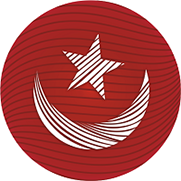 GELİBOLU TARİHÎ ALAN BAŞKANLIĞIAlan Yönetimi ve Tanıtım Grup BaşkanlığıSayı	: 55698924-115.99-E.4045	03.07.2020Konu	: "Çanakkale Muharebeleri Mobil Müze Projesi"DAĞITIM YERLERİNE6546 sayılı Kanun ile 15 07.2018 tarih ve 4 sayılı Kanun Hükmünde Kararnamenin 96ncı maddesi kapsamında Çanakkale deniz ve kara savaşlarının meydana geldiği Çanakkale Savaşları Gelibolu Tarihi Alanı'nın tarihi, kültürel ve manevi değerleri ile doğal dokusunun korunması, yaşatılması, geliştirilmesi, tanıtılması, gelecek kuşaklara aktarılması ve yönetiminin sağlanması amacıyla, ülkemizin kültürel ve tarihi mirasını korumak ve geçmişten günümüze taşıyarak yarınlara aktarmak ilke ve görüşünden hareketle bu mirasımızın yurt içinde ve yurt dışında tanıtılmasında Başkanlığımız öncü bir rol üstlenmektedir. Bu düsturda, Başkanlığımız tarafından, T.C. Cumhurbaşkanlığı'nın 180 günlük eylem planında da yer alan, Milli Şuurun ve Tarihi Alan'ın tanıtımına ve bu tarihi mirasın geniş kitlelere ulaştırılmasına büyük katkı sağlayacağı düşünülen ve Türkiye genelinde uygulanacak olan "Çanakkale Muharebeleri Mobil Müze Projesi" hazırlanmıştır.Bu kapsamda,Ek'te belirtilen tarihlerde 81 il turuna çıkarılacak "Çanakkale Muharebeleri Mobil Müzesi" için tüm valiliklere dağıtımının yapılması ve gerekli izinlerin, kolaylıkların sağlanması,Valilik ve kaymakamlıklara bilgi verilmesi ve bulunduğu tarihlerde illerde yapılacak etkinliklerin organizasyona dahil edilmesi,İl ve ilçe meydanlarının kullanılabilmesi için gerekli izinlerin verilmesi,24 saat esaslı emniyet güvenlik tedbirlerinin sağlanması,Ek'te belirtilen takvime bağlı olarak organzasyonun yapılacağı il ve ilçelerdeki okul öğrencilerinin mobil müzeye ziyaretlerinin sağlanması,"Çanakkale Muharebeleri Mobil Müze Projesi"nin bilinirliğini artırılması amacıyla talep edilen reklam panolarının Başkanlığın kullanımına tahsisinin sağlanması,İl ve ilçe meydanlarında bulunan elektrik panolarından mobil müze için gereken hattın sağlanması hususlarında;Gereğini bilgilerinize arz ederim.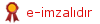 İsmail KAŞDEMİREk-2BaşkanEk : Çanakkale Muharebeleri Mobil Müze Organizasyon Güzergahı (5 sayfa)Dağıtım:Gereği:	Bilgi:İÇİŞLERİ BAKANLIĞINA(İller İdaresi Genel Müdürlüğü) İÇİŞLERİ BAKANLIĞINA(Emniyet Genel Müdürlüğü)KÜLTÜR VE TURİZM BAKANLIĞINA(Özel Kalem Müdürlüğü)KÜLTÜR VE TURİZM BAKANLIĞINA(Bakan Yardımcılığı (Ahmet Misbah DEMİRCAN))T.C. ÇANAKKALE SAVAŞLARI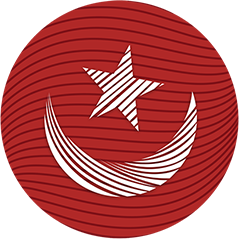 GELİBOLU TARİHÎ ALAN BAŞKANLIĞIAlan Yönetimi ve Tanıtım Grup BaşkanlığıEk-3Sayı	: E-55698924-115.99-15436Konu	: "Çanakkale Muharebeleri Mobil Müze Projesi"DAĞITIM YERLERİNE23.09.20216546 sayılı Kanun ile 15.07.2018 tarih ve 4 sayılı Cumhurbaşkanlığı Kararnamesinin 96 ncı maddesi kapsamında Çanakkale deniz ve kara savaşlarının meydana geldiği Çanakkale Savaşları Gelibolu Tarihi Alanı'nın tarihi, kültürel ve manevi değerleri ile doğal dokusunun korunması, yaşatılması, geliştirilmesi, tanıtılması, gelecek kuşaklara aktarılması ve yönetiminin sağlanması amacıyla, ülkemizin kültürel ve tarihi mirasını korumak ve geçmişten günümüze taşıyarak yarınlara aktarmak ilke ve görüşünden hareketle bu mirasımızın yurt içinde ve yurt dışında tanıtılmasında Başkanlığımız öncü bir rol üstlenmektedir.Bu düsturda Çanakkale Savaşları Gelibolu Tarihi Alan Başkanlığı tarafından Milli Şuurumuzun geliştirilerek Çanakkale Ruhu'nun gelecek kuşaklara aktarılması amacıyla hazırlanan ve T.C. Cumhurbaşkanlığı tarafından da desteklenen Çanakkale Muharebeleri Mobil Müzesi gelen talepler doğrultusunda 2022-2023 yılları rota güzergâhı planlaması yapılarak belirlenen çerçevede organizasyonlarına devam edecektir.Bu kapsamda; Başkanlığımız tarafından 2022-2023 yıllları eğitim-öğretim dönemleri içerisinde Çanakkale Muharebeleri Mobil Müzesi'nin 81 ilde bulunan   ilkokul   ve ortaokul öğrencilerine ulaştırılarak bulundukları okullarda ziyaretlerinin sağlanması amaçlanmaktadır. Çanakkale Muharebeleri Mobil Müzesi'nin okullarını ziyaret etmesini isteyen kurumların yazımıza cevaben 15.10.2021 tarihine kadar dönüş yapmaları gerekmektedir. Alınacak olan talepler neticesinde oluşturulacak güzergah programı ilgili kurumlara Başkanlığımız tarafından tekrardan iletilecektir. Planlanan çalışma konusunda İl Milli Eğitim Müdürlükleri tarafından gerekli çalışmaların yapılarak, ilkokulların ve ortaokulların bilgilendirilmesi akabinde oluşacak taleplerin Başkanlığımıza iletilmesi hususunda;Gereğini bilgilerinize arz ederim.İsmail KAŞDEMİR BaşkanBu belge, güvenli elektronik imza ile imzalanmıştır.Doğrulama Kodu: 996F610D-F957-44CE-854F-69ACAFE02BF9	Doğrulama Adresi: https://www.turkiye.gov.tr/Kemalpaşa Mahallesi Kilye Mevkii No:1 Eceabat/ÇANAKKALE	Bilgi için:Aylin COŞKUNDağıtım:81 İl ValiliğineEk-3Bu belge, güvenli elektronik imza ile imzalanmıştır.Doğrulama Kodu: 996F610D-F957-44CE-854F-69ACAFE02BF9	Doğrulama Adresi: https://www.turkiye.gov.tr/Kemalpaşa Mahallesi Kilye Mevkii No:1 Eceabat/ÇANAKKALE	Bilgi için:Aylin COŞKUNNOİLİLÇEGÜNTARİH1BİLECİKPAZARYERİ11 MART 20242BİLECİKSÖĞÜT12 MART 20243BİLECİKMERKEZ23-4 MART 20244BİLECİKOSMANELİ15 MART 20245ANKARABEYPAZARI27-8 MART 20246ANKARAYENİMAHALLE110 MART 20247ANKARAMAMAK211-12 MART 20248ANKARAGÖLBAŞI213-14 MART 20249ANKARAÇANKAYA316-17-18 MART 202410ESKİŞEHİRMERKEZ219-20 MART 202411SAKARYAADAPAZARI222-23 MART 202412ÇANKIRIELDİVAN225-26 MART 202413ÇANKIRIMERKEZ327-28-29 MART 202414KIRIKKALEMERKEZ32-3-4 NİSAN 202415KONYAKARAPINAR26-7 NİSAN 2024